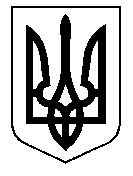 У К Р А Ї Н А Кам'янсько-Дніпровська міська радаКам’янсько-Дніпровського району Запорізької області                                 Одинадцята  сесія восьмого скликанняР І Ш Е Н Н Я07  березня  2018  року          м. Кам’янка-Дніпровська                           № 4Про клопотання щодо передачі  майна спільної  власності територіальних громад сіл, міста Кам’янсько-Дніпровського району  у власність Кам’янсько-Дніпровської міської об’єднаної територіальної громади, в особі  Кам’янсько-Дніпровської  міської радиКеруючись  ст. ст. 26, 60,  Закону України “Про місцеве самоврядування в Україні” , Законом  України  “ Про добровільне об’єднання територіальних  громад ” , постановою КМУ № 1482 від 21.09.1998 ” Про передачу об’єктів права державної та комунальної власності ” , з метою врегулювання нормативно-правових відносин щодо права власності на об’єкти , які розташовані на території Кам’янсько-Дніпровської міської  об’єднаної територіальної громади, враховуючи висновок постійної  комісії з питань комунальної власності,житлово-комунального господарства та благоустрою території міста , Кам’янсько- Дніпровська міська рада, в и р і ш и л а :     1.Клопотати перед  Кам’янсько-Дніпровською районною радою Запорізької області про надання згоди на передачу з 01.04.2018 року  зі спільної власності територіальних громад сіл, міста Кам’янсько-Дніпровського району  до  комунальної власності Кам’янсько-Дніпровської міської об’єднаної територіальної громади, в особі  Кам’янсько-Дніпровської  міської ради майна спільної власності  територіальних громад сіл, міста Кам’янсько-Дніпровського району, а саме:1.1. нежитлове приміщення з господарськими спорудами загальною площею 208,0 кв.м за адресою:  (71304 Запорізька область, м. Кам’янка-Дніпровська, вул. Набережна, 61);    1.2. будівля з господарськими спорудами загальною площею 135,5 кв.м за адресою : м. Кам’янка-Дніпровська, вул.Набережна,109 (колишня будівля редакції газети “Новини Дня”).   2. У разі надання позитивної відповіді, начальнику відділу з питань житлово-комунального господарства, благоустрою, комунальної власності, торгівельного обслуговування, будівництва, транспорту і зв’язку, містобудування та архітектури   забезпечити   прийняття до комунальної власності Кам’янсько-Дніпровської міської об’єднаної територіальної громади , вказаного у  пункту 1 цього рішення  майна спільної власності територіальних громад сіл, міста Кам’янсько-Дніпровського району.   3. Контроль за виконанням даного рішення покласти на комісію з питань розвитку інфраструктури, комунальної власності, житлово-комунального господарства та благоустрою території міста.Міський голова                             В.В. Антоненко